ANGLICKÝ JAZYK 6. ROČNÍK 15.5.zápis nové slovní zásoby – uč. str. 14, 15 (s překladem níže) – 3.LEKCE (sešit zezadu) + vyfocené poslat ke kontrole!slovíčka ze 3. lekce naučit!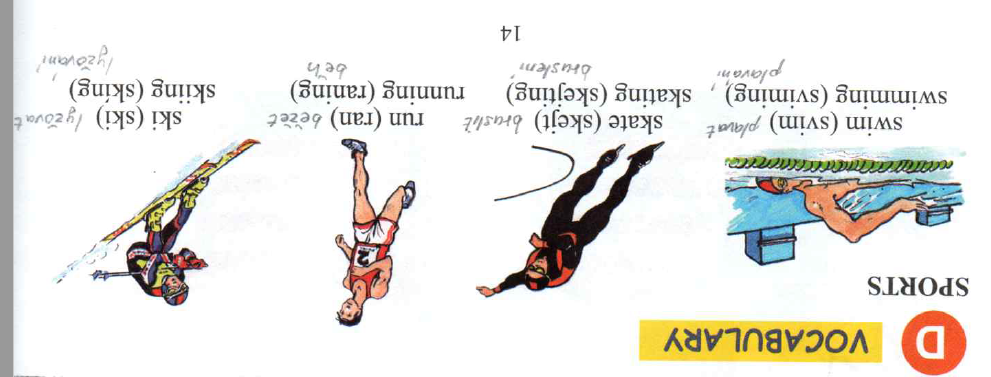 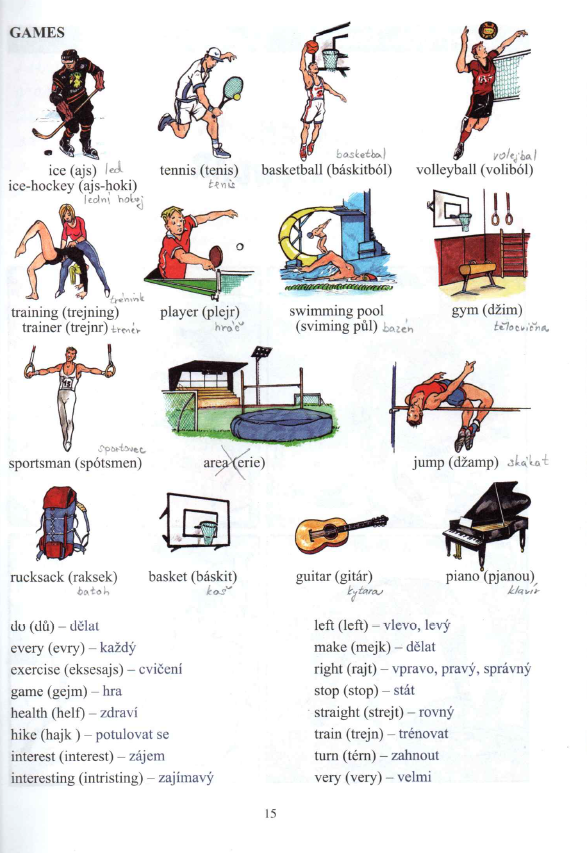 